ПРОЕКТ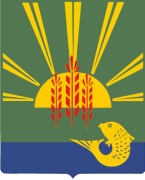 АДМИНИСТРАЦИЯХАНКАЙСКОГО МУНИЦИПАЛЬНОГО РАЙОНАПРИМОРСКОГО КРАЯПОСТАНОВЛЕНИЕУТВЕРЖДЕНА  постановлением Администрациимуниципального районаот _______________ № _______МУНИЦИПАЛЬНАЯ ПРОГРАММА  «Развитие малого и среднего предпринимательства в Ханкайском муниципальном районе» на 2020-2024 годыПАСПОРТмуниципальной программы «Развитие малого и среднего предпринимательства в Ханкайском муниципальном районе» на 2020-2024 годы Общая характеристика сферы реализации муниципальной программы и обоснование проблем, на решение которых нацелена муниципальная программаОбщая характеристика текущего состояния соответствующей сферы социально-экономического развития Ханкайского муниципального района и обоснование проблем, на решение которых нацелена муниципальная программа.По состоянию на 01 января 2019 года в Ханкайском районе зарегистрировано 81малое предприятие. По сведениям Госстатистики на 01января 2019 года в составе Статистического регистра числятся 451 индивидуальных предпринимателей.По сферам деятельности малые предприятия и ИП распределились:  В 2018 году доля малых предприятий, зарегистрированных на территории муниципального района, от общей численности предприятий составляла 13,5%К основным предприятиям малого бизнеса, успешно функционирующих на территории Ханкайского муниципального района относятся: ООО «ХАПК «Грин Агро» (выращивание сельскохозяйственных культур, производство сырого молока), ООО «Олимп» (розничная торговля) ООО «АПК Альянс» (выращивание сельскохозяйственных культур) ООО «Сладкий рай Приморья» (производство кондитерских изделий). Выработка продукции предприятиями и индивидуальными предпринимателями хлебопекарной отрасли составила 40,9 млн. руб., что составило 144,5% к аналогичному периоду 2017 г. (2017г. – 28,3 млн. руб.)Оборот малых предприятий 2018 году составил 1791,5 млн. руб.Темп роста оборота малых предприятий в 2018 году к 2017 году по основным отраслям составил: Сельское хозяйство -  116,8%;Обрабатывающие производства -172,3 %;Строительство – 111,7%;Торговля оптовая и розничная - 119,4%Ханкайский муниципальный район имеет, утвержденный решением Думы ХМР 20.12.2013 № 431 «Порядок формирования, ведения и обязательного опубликования Перечня муниципального имущества, предназначенного для оказания имущественной поддержки субъектам малого и среднего предпринимательства и организациям, образующим инфраструктуру поддержки субъектов малого и среднего предпринимательства». Сформирован Перечень имущества, предназначенного для оказания имущественной поддержки субъектам малого и среднего предпринимательства, утвержденный постановлением Администрации ХМР от 04.02.2016 № 45-па с дополнениями.По состоянию на 01.11.2017 года в перечне имелось шесть объектов, по состоянию на 01.01.2019 года 8 объектов. В том числе 7 объектов недвижимого имущества и 1 земельный участок.Из включенных в перечень объектов для оказания имущественной поддержки используются 5 объекта, в том числе: - ремонт обуви-1;-изготовление ключей -1;- демонстрация кинофильмов -1;- фармацевтическая деятельность -2. Процент использования имущества, включенного в перечни, составляет 62,5 процента.  В течение 2018 года были организованы и проведены 3 аукциона по передаче объектов субъектам малого и среднего предпринимательства.      Информация о проведении торгов и о наличии свободного имущества, предназначенного для оказания поддержки публикуется в газете Приморские зори, на официальном сайте Администрации Ханкайского муниципального района, в разделе оказание имущественной поддержки малое и среднее предпринимательство.Также утвержден Пошаговый план по получению в аренду имущества, включенного в перечень муниципального имущества, предназначенного для оказания имущественной поддержки субъектам малого и среднего предпринимательства. Ознакомиться с пошаговым планом можно на сайте Администрации Ханкайского муниципального района и информационных стендах в здании Администрации Ханкайского муниципального района.За 2018 год малыми предприятиями освоено инвестиций в основной капитал на сумму- 648,3 млн. руб.,Развитие предпринимательства способствует созданию новых рабочих мест, производству конкурентоспособной продукции, повышению уровня благосостояния жителей района.                                                           Наиболее значимыми проблемами, влияющими на развитие субъектов малого и среднего предпринимательства в районе, являются:недостаток стартового капитала и профессиональной подготовки для успешного начала предпринимательской деятельности, а также средств для развития предпринимательской деятельности;низкая доступность на рынке труда персонала требуемой квалификации;низкая доступность современного производственного оборудования;невысокий уровень развития системы информационного обеспечения субъектов малого предпринимательства.В соответствии с требованиями Федерального закона от 24 июля 2007 года N 209-ФЗ "О развитии малого и среднего предпринимательства в Российской Федерации" вся государственная политика в области развития и поддержки субъектов малого и среднего предпринимательства строится на основе программ.Решение обозначенных проблем требует использования программно-целевого метода, что позволит: распределить полномочия и ответственность, проводить мониторинг результатов реализации муниципальной программы, обеспечить увязку реализации мероприятий муниципальной программы по органам, ресурсам, исполнителям, а также организацию процесса управления и контроля.Цель и задачи  муниципальной программы направлены на реализацию целей, установленных Федеральным законом от 24.07.2007 № 209-ФЗ «О развитии малого и среднего предпринимательства в Российской Федерации», и соответствуют приоритетам государственной политики и стратегии.В соответствии с этим в первую очередь оказывается поддержка субъектам малого и среднего предпринимательства, осуществляющим следующие приоритетные виды деятельности:- обрабатывающие производства;- оказание услуг: социальных, жилищно-коммунальных, бытовых, в системе дошкольного и дополнительного образования детей, в области внутреннего туризма; - сельское хозяйство;- строительство;- транспорт и связь;- деятельность в области ремесел и народных художественных промыслов;-  спортивно-оздоровительная деятельность.Цель муниципальной программы - обеспечение благоприятных условий для устойчивого функционирования и развития субъектов малого и среднего предпринимательства в соответствии с приоритетами экономического развития Ханкайского муниципального района.Для достижения указанной цели необходимо решение следующих задач:- расширение доступа субъектов малого и среднего предпринимательства к финансовой поддержке, в том числе к льготному финансированию;- создание системы акселерации субъектов малого и среднего предпринимательства;- популяризация предпринимательства, вовлечение граждан, включая само занятых, в предпринимательскую деятельность.Вместе с тем существуют риски при реализации муниципальной программы:- недофинансирование со стороны федерального и краевого бюджетов;- недостаточная активность субъектов малого и среднего предпринимательства в участии муниципальной программы;- кризисные явления в экономике; - изменение законодательства Российской Федерации в части государственной и муниципальной поддержки в сфере малого и среднего предпринимательства и предметов ведения органов государственной власти и органов местного самоуправления.Вышеуказанные риски могут привести к тому, что показатели муниципальной программы не будут достигнуты в полном объеме.Для снижения воздействия данной группы рисков при реализации муниципальной программы предлагается проводить:- мониторинг эффективности бюджетных вложений, определение приоритетов для первоочередного финансирования;- постоянное информирование субъектов малого и среднего предпринимательства о проводимых мероприятиях с использованием разнообразных каналов коммуникаций;- своевременное улавливание сигналов, свидетельствующих о возможности ухудшения положения на рынке и его конкурентного статуса;- проведение мониторинга планируемых изменений в действующем законодательстве Российской Федерации и своевременное внесение изменений в правовые акты Ханкайского муниципального образования.Перечень показателей муниципальной программыСведения о показателях муниципальной программы представлены в Приложении №1 к муниципальной программе.Перечень мероприятий муниципальной программы и план их реализации	Перечень и краткое описание мероприятий муниципальной программы (с указанием сроков их реализации, ответственных исполнителей и соисполнителей программы, приведен в приложении № 2 к муниципальной программе.Механизм реализации муниципальной программыМеханизм реализации муниципальной программы направлен на эффективное планирование хода исполнения основных мероприятий, координацию действий участников ее реализации, обеспечение контроля исполнения программных мероприятий, проведение мониторинга состояния работ по выполнению муниципальной программы, выработку решений при возникновении отклонения хода работ от плана мероприятий муниципальной программы.  Муниципальная программа включает мероприятия, направленные на достижение целевых показателей в сфере развития малого и среднего предпринимательства и поддержки индивидуальной предпринимательской инициативы в рамках Указа Президента РФ от 07.05.2018 № 204 «О национальных целях и стратегических задачах развития Российской Федерации на период до 2024 года» и реализуемые в рамках:- регионального проекта Приморского края «Расширение доступа субъектов малого и среднего предпринимательства к финансовой поддержке, в том числе к льготному финансированию» посредством:реализации проектов субъектов малого и среднего предпринимательства получивших льготную кредитную и лизинговую поддержку- регионального проекта Приморского края «Создание системы акселерации субъектов малого и среднего предпринимательства» посредством:имущественной поддержки субъектов малого и среднего предпринимательства, осуществляемой в виде:а) формирования перечня муниципального имущества, предназначенного для передачи в аренду и (или) в собственность субъектам малого и среднего предпринимательства, в соответствии с действующим законодательством;б) передачи во владение и (или) пользование муниципального имущества на возмездной основе или на льготных условиях.- регионального проекта Приморского края «Популяризация предпринимательства, вовлечение граждан, включая само занятых, в предпринимательскую деятельность» посредством:предоставления информации, необходимой для развития субъектов малого и среднего предпринимательства (экономической, правовой, статистической, производственно-технологической информацией, информацией в области маркетинга), в том числе информацией в сфере деятельности корпорации развития малого и среднего предпринимательства, действующей в соответствии с настоящим Федеральным законом, на официальном сайте Ханкайского муниципального района и местной газеты «Приморские зори».5. Ресурсное обеспечение реализации муниципальной программыФинансирование мероприятий муниципальной программы не предусмотрено.6. Управление и контроль за реализацией муниципальной программы Текущее управление реализацией муниципальной программы осуществляется ответственным исполнителем.Ответственный исполнитель:организует и обеспечивает реализацию муниципальной программы, обеспечивает внесение изменений в муниципальную программу;осуществляет подготовку текущей информации о ходе реализации муниципальной программы;подготавливает годовой отчет о ходе реализации и оценке эффективности муниципальной программы;ежегодно в срок до 15 февраля, следующего за отчетным годом, размещает в сети Интернет на официальном сайте органов местного самоуправления Ханкайского муниципального района и в общедоступном информационном ресурсе стратегического планирования в сети Интернет годовой отчет о ходе реализации муниципальной программы.7. Оценки эффективности реализации муниципальной программы           Оценка эффективности реализации муниципальной программы представляет собой механизм контроля выполнения мероприятий муниципальной программы в зависимости от степени достижения цели и задач, определенных муниципальной программой. Оценка эффективности реализации муниципальной программы проводится ответственным исполнителем муниципальной программы по итогам ее исполнения за отчетный финансовый год, а также по итогам завершения реализации муниципальной программы.Оценка производится в соответствии с методикой, утвержденной постановлением Администрации Ханкайского муниципального района № 642-па от 29.08.2018 «Об утверждении Порядка принятия решений о разработке муниципальных программ, их формирования, реализации и оценки эффективности в Ханкайском муниципальном районе».Приложение № 1                                                                                                                                                                           к муниципальной программе   «Развитие малого и среднего предпринимательства в Ханкайском муниципальном районе» на 2020-2024 годы            от       №  ПЕРЕЧЕНЬпоказателей муниципальной программы «Развитие малого и среднего предпринимательства в Ханкайском муниципальном районе» на 2020-2024 годы  Приложение № 2                                                                                                                                              к муниципальной программе«Развитие малого и среднего предпринимательства в Ханкайском муниципальном районе» на 2020-2024 годы            от       №  Перечень мероприятиймуниципальной программы «Развитие малого и среднего предпринимательства в Ханкайском муниципальном районе» на 2020-2024 годы______________с. Камень-Рыболовс. Камень-Рыболов№№_______Об утверждении муниципальной  программы «Развитие малого и среднего предпринимательства в Ханкайском муниципальном районе» на 2020-2024 годыОб утверждении муниципальной  программы «Развитие малого и среднего предпринимательства в Ханкайском муниципальном районе» на 2020-2024 годыВ соответствии с Федеральным  законом от 6 октября 2003 года №131-ФЗ «Об общих принципах организации местного самоуправления в Российской Федерации», постановлением Администрации Ханкайского муниципального района от 29.08.2018 № 642-па «Об утверждении Порядка разработки, реализации и оценки эффективности муниципальных программ Ханкайского муниципального района», на основании Устава Ханкайского муниципального района, Администрация Ханкайского муниципального районаВ соответствии с Федеральным  законом от 6 октября 2003 года №131-ФЗ «Об общих принципах организации местного самоуправления в Российской Федерации», постановлением Администрации Ханкайского муниципального района от 29.08.2018 № 642-па «Об утверждении Порядка разработки, реализации и оценки эффективности муниципальных программ Ханкайского муниципального района», на основании Устава Ханкайского муниципального района, Администрация Ханкайского муниципального районаВ соответствии с Федеральным  законом от 6 октября 2003 года №131-ФЗ «Об общих принципах организации местного самоуправления в Российской Федерации», постановлением Администрации Ханкайского муниципального района от 29.08.2018 № 642-па «Об утверждении Порядка разработки, реализации и оценки эффективности муниципальных программ Ханкайского муниципального района», на основании Устава Ханкайского муниципального района, Администрация Ханкайского муниципального районаВ соответствии с Федеральным  законом от 6 октября 2003 года №131-ФЗ «Об общих принципах организации местного самоуправления в Российской Федерации», постановлением Администрации Ханкайского муниципального района от 29.08.2018 № 642-па «Об утверждении Порядка разработки, реализации и оценки эффективности муниципальных программ Ханкайского муниципального района», на основании Устава Ханкайского муниципального района, Администрация Ханкайского муниципального районаВ соответствии с Федеральным  законом от 6 октября 2003 года №131-ФЗ «Об общих принципах организации местного самоуправления в Российской Федерации», постановлением Администрации Ханкайского муниципального района от 29.08.2018 № 642-па «Об утверждении Порядка разработки, реализации и оценки эффективности муниципальных программ Ханкайского муниципального района», на основании Устава Ханкайского муниципального района, Администрация Ханкайского муниципального районаВ соответствии с Федеральным  законом от 6 октября 2003 года №131-ФЗ «Об общих принципах организации местного самоуправления в Российской Федерации», постановлением Администрации Ханкайского муниципального района от 29.08.2018 № 642-па «Об утверждении Порядка разработки, реализации и оценки эффективности муниципальных программ Ханкайского муниципального района», на основании Устава Ханкайского муниципального района, Администрация Ханкайского муниципального районаПОСТАНОВЛЯЕТ:ПОСТАНОВЛЯЕТ:ПОСТАНОВЛЯЕТ:ПОСТАНОВЛЯЕТ:ПОСТАНОВЛЯЕТ:ПОСТАНОВЛЯЕТ:1. Утвердить муниципальную программу «Развитие малого и среднего предпринимательства в Ханкайском муниципальном районе» на 2020-2024 годы  (прилагается).2. Настоящее постановление вступает в силу с 01 января 2020 года.3. Опубликовать настоящее постановление в газете «Приморские зори» и разместить на официальном сайте органов местного самоуправления Ханкайского муниципального района.1. Утвердить муниципальную программу «Развитие малого и среднего предпринимательства в Ханкайском муниципальном районе» на 2020-2024 годы  (прилагается).2. Настоящее постановление вступает в силу с 01 января 2020 года.3. Опубликовать настоящее постановление в газете «Приморские зори» и разместить на официальном сайте органов местного самоуправления Ханкайского муниципального района.1. Утвердить муниципальную программу «Развитие малого и среднего предпринимательства в Ханкайском муниципальном районе» на 2020-2024 годы  (прилагается).2. Настоящее постановление вступает в силу с 01 января 2020 года.3. Опубликовать настоящее постановление в газете «Приморские зори» и разместить на официальном сайте органов местного самоуправления Ханкайского муниципального района.1. Утвердить муниципальную программу «Развитие малого и среднего предпринимательства в Ханкайском муниципальном районе» на 2020-2024 годы  (прилагается).2. Настоящее постановление вступает в силу с 01 января 2020 года.3. Опубликовать настоящее постановление в газете «Приморские зори» и разместить на официальном сайте органов местного самоуправления Ханкайского муниципального района.1. Утвердить муниципальную программу «Развитие малого и среднего предпринимательства в Ханкайском муниципальном районе» на 2020-2024 годы  (прилагается).2. Настоящее постановление вступает в силу с 01 января 2020 года.3. Опубликовать настоящее постановление в газете «Приморские зори» и разместить на официальном сайте органов местного самоуправления Ханкайского муниципального района.1. Утвердить муниципальную программу «Развитие малого и среднего предпринимательства в Ханкайском муниципальном районе» на 2020-2024 годы  (прилагается).2. Настоящее постановление вступает в силу с 01 января 2020 года.3. Опубликовать настоящее постановление в газете «Приморские зори» и разместить на официальном сайте органов местного самоуправления Ханкайского муниципального района.Глава муниципального района –Глава муниципального района –Глава муниципального района –Глава муниципального района –глава Администрацииглава Администрацииглава Администрацииглава Администрациимуниципального районамуниципального районамуниципального районамуниципального районаА.К. ВдовинаА.К. ВдовинаОтветственный исполнитель муниципальной программы отдел экономики Администрации Ханкайского муниципального районаСоисполнители муниципальной программы                             отдел имущественных отношений Администрации Ханкайского муниципального района;отдел градостроительства и земельных отношений Администрации Ханкайского муниципального районаСтруктура муниципальной  программы                                Не предусмотрено наличие подпрограммЦели муниципальной программыОбеспечение благоприятных условий для устойчивого функционирования и развития субъектов малого и среднего предпринимательства в соответствии с приоритетами экономического развития Ханкайского муниципального районаЗадачи муниципальной программыРасширение доступа субъектов малого и среднего предпринимательства к финансовой поддержке, в том числе к льготному финансированию через механизмы микрокредитования, лизинга, предоставления гарантий и поручительств;Создание системы акселерации субъектов малого и среднего предпринимательства;Популяризация предпринимательства, вовлечение граждан, включая само занятых, в предпринимательскую деятельность.Показатели муниципальной программыПрирост оборота субъектов малого и среднего предпринимательстваЧисло субъектов малого и среднего предпринимательства получивших льготную кредитную и лизинговую поддержкуКоличество объектов, включенных в перечень муниципального имущества, предназначенного для передачи в аренду и (или) в собственность субъектам малого и среднего предпринимательства.Число субъектов малого и среднего предпринимательства в расчете на 10 тыс. человек населенияДоля среднесписочной численности работников (без внешних совместителей) малых и средних предприятий в среднесписочной численности работников (без внешних совместителей) всех предприятий и организацийСроки реализации муниципальной программы 2020-2024 годы Объемы и источники финансирования (в текущих ценах каждого года)Финансирование не предусмотреноОжидаемые результаты реализации муниципальной программы реализация мероприятий муниципальной программы позволит к концу 2024 года обеспечить благоприятные условия для развития малого и среднего предпринимательства в Ханкайском муниципальном районе, что приведет к увеличению:оборота субъектов малого и среднего предпринимательства;числа реализованных проектов субъектов малого и среднего предпринимательства получивших льготную кредитную и лизинговую поддержку;доли среднесписочной численности работников (без внешних совместителей) субъектов малого и среднего предпринимательства     в среднесписочной численности работников (без внешних совместителей) всех предприятий и организаций;числа субъектов малого и среднего предпринимательства в расчете на 10 тыс. человек населенияНаименование20182018НаименованиеМПИПСельское хозяйство, охота и лесное хозяйство1881Рыболовство, рыбоводство481Добыча полезных ископаемых1-Обрабатывающие производства310Обеспечение электрической энергией, газом и паром; кондиционирование воздуха1-Водоснабжение; водоотведение, организация сбора и утилизации отходов, деятельность по ликвидации загрязнений2-Строительство114Торговля оптовая и розничная; ремонт автотранспортных средств и мотоциклов30208Транспортировка и хранение431Деятельность гостиниц и предприятий общественного питания119Деятельность в области информации и связи15Деятельность финансовая и страховая-1Деятельность по операциям с недвижимым имуществом46Деятельность профессиональная, научная и техническая328Деятельность административная и сопутствующие дополнительные услуги 16Образование-2Деятельность в области здравоохранения и социальных услуг11Деятельность в области культуры, спорта, организации досуга и развлечений27Предоставление прочих видов услуг432Всего:81451№ п/пПоказатель (индикатор) (наименование)Ед. измеренияЗначения показателейЗначения показателейЗначения показателейЗначения показателейЗначения показателейЗначения показателей№ п/пПоказатель (индикатор) (наименование)Ед. измерения2019202020212022202320241234567891.Прирост оборота субъектов МСП%3333332.Число субъектов МСП получивших льготную кредитную и лизинговую поддержкуед.3445563.Количество объектов, включенных в перечень муниципального имущества, предназначенного для передачи в аренду и (или) в собственность субъектам малого и среднего предпринимательства.ед.910111213144.Число субъектов малого и среднего предпринимательства в расчете на 10 тыс. человек населенияед.251,2255,7259262,4265,8269,15.Доля среднесписочной численности работников (без внешних совместителей) малых и средних предприятий в среднесписочной численности работников (без внешних совместителей) всех предприятий и организаций %37,137,137,838,539.239,9№ п/пНаименование муниципальной программы, основного мероприятияОтветственный исполнитель, соисполнительСрокСрокОжидаемый непосредственный результат (краткое описание)Связь с показателями муниципальной программы№ п/пНаименование муниципальной программы, основного мероприятияОтветственный исполнитель, соисполнительНачала реализацииОкончания реализацииОжидаемый непосредственный результат (краткое описание)Связь с показателями муниципальной программы1234568Основное мероприятие: «Региональный проект «Расширение доступа субъектов малого и среднего предпринимательства к финансовой поддержке, в том числе к льготному финансированию»Основное мероприятие: «Региональный проект «Расширение доступа субъектов малого и среднего предпринимательства к финансовой поддержке, в том числе к льготному финансированию»Основное мероприятие: «Региональный проект «Расширение доступа субъектов малого и среднего предпринимательства к финансовой поддержке, в том числе к льготному финансированию»Основное мероприятие: «Региональный проект «Расширение доступа субъектов малого и среднего предпринимательства к финансовой поддержке, в том числе к льготному финансированию»Основное мероприятие: «Региональный проект «Расширение доступа субъектов малого и среднего предпринимательства к финансовой поддержке, в том числе к льготному финансированию»Основное мероприятие: «Региональный проект «Расширение доступа субъектов малого и среднего предпринимательства к финансовой поддержке, в том числе к льготному финансированию»Основное мероприятие: «Региональный проект «Расширение доступа субъектов малого и среднего предпринимательства к финансовой поддержке, в том числе к льготному финансированию»1.1Содействие в реализации проектов субъектов МСП получивших льготную кредитную и лизинговую поддержкуотдел экономики Администрации Ханкайского муниципального района20202024повышение конкурентоспособности малого и среднего бизнеса в приоритетных сферах экономики; количество субъектов получивших государственную поддержку за период действия программы составит не менее 24 единиц.2      2. Основное мероприятие: «Региональный проект «Создание системы акселерации субъектов малого и среднего предпринимательства»      2. Основное мероприятие: «Региональный проект «Создание системы акселерации субъектов малого и среднего предпринимательства»      2. Основное мероприятие: «Региональный проект «Создание системы акселерации субъектов малого и среднего предпринимательства»      2. Основное мероприятие: «Региональный проект «Создание системы акселерации субъектов малого и среднего предпринимательства»      2. Основное мероприятие: «Региональный проект «Создание системы акселерации субъектов малого и среднего предпринимательства»      2. Основное мероприятие: «Региональный проект «Создание системы акселерации субъектов малого и среднего предпринимательства»      2. Основное мероприятие: «Региональный проект «Создание системы акселерации субъектов малого и среднего предпринимательства»2.1Имущественная поддержка субъектов малого и среднего предпринимательства, формирование перечня муниципального имущества, предназначенного для передачи в аренду и (или) в собственность субъектам малого и среднего предпринимательства, в соответствии с действующим законодательствомотдел имущественных отношений отдел экономики Администрации Ханкайского муниципального района20202024активность субъектов малого и среднего предпринимательствасоздание возможностей аренды муниципального имущества субъектам МСП3,12.2Передачи во владение и (или) пользование муниципального имущества на возмездной основе или на льготных условияхотдел имущественных отношений20202024увеличение числа субъектов малого и среднего предпринимательства4      3. Основное мероприятие: «Региональный проект «Популяризация предпринимательства, вовлечение граждан, включая само занятых, в предпринимательскую деятельность»      3. Основное мероприятие: «Региональный проект «Популяризация предпринимательства, вовлечение граждан, включая само занятых, в предпринимательскую деятельность»      3. Основное мероприятие: «Региональный проект «Популяризация предпринимательства, вовлечение граждан, включая само занятых, в предпринимательскую деятельность»      3. Основное мероприятие: «Региональный проект «Популяризация предпринимательства, вовлечение граждан, включая само занятых, в предпринимательскую деятельность»      3. Основное мероприятие: «Региональный проект «Популяризация предпринимательства, вовлечение граждан, включая само занятых, в предпринимательскую деятельность»      3. Основное мероприятие: «Региональный проект «Популяризация предпринимательства, вовлечение граждан, включая само занятых, в предпринимательскую деятельность»      3. Основное мероприятие: «Региональный проект «Популяризация предпринимательства, вовлечение граждан, включая само занятых, в предпринимательскую деятельность»3.1Формирование положительного образа предпринимателя, популяризация предпринимательстваАдминистрация Ханкайского муниципального района20202024повышение конкурентоспособности за счет повышения имиджа предпринимателя53.2Организация и проведение торжественного мероприятия, посвященного празднованию Дня российского предпринимательстваотдел экономики Администрации Ханкайского муниципального района 20202024экономическое развитие и благополучие населения1, 53.3Информирование - необходимое для развития субъектов малого и среднего предпринимательства на официальном сайте Ханкайского муниципального района и местной газеты «Приморские зори».отдел экономики Администрации Ханкайского муниципального района 20202024рост числа предпринимателей в приоритетных отраслях экономики5